APPLICATION FORM FOR ISSUE OR RENEWAL OF COMMERCIAL PILOT LICENCE (AEROPLANES)Note: S- Satisfactory, N/S- Unsatisfactory, N/A- Not Applicable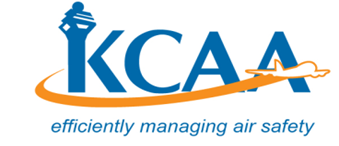 FORM FORM-M-PEL 003-1August, 2019Application Type (Please tick the appropriate box)I am applying for; Commercial Pilot Licence     ☐ Initial Issue              ☐ Renewal                         Licence No:                  ☐ Conversion                     Foreign Licence No:                             Issuing State:Applicant details:Applicant details:Applicant details:Applicant details:Applicant details:Applicant details:Applicant details:Applicant details:Name (as it appears on ID/Passport):Name (as it appears on ID/Passport):Name (as it appears on ID/Passport):Name (as it appears on ID/Passport):Name (as it appears on ID/Passport):Name (as it appears on ID/Passport):Name (as it appears on ID/Passport):Name (as it appears on ID/Passport):Licence Held:Licence Held:Licence Held:Phone No. Phone No. Phone No. Phone No. Phone No. Date of Birth:                                                           Date of Birth:                                                           Date of Birth:                                                           Age (Min.18):Age (Min.18):Age (Min.18):Age (Min.18):Age (Min.18):Gender:          ☐ Male           ☐ Female                           Gender:          ☐ Male           ☐ Female                           Gender:          ☐ Male           ☐ Female                            Postal Address: Postal Address: Postal Address: Postal Address: Postal Address:Email address:Email address:Email address:Email address:Email address:Email address:Email address:Email address:ID/Passport No:ID/Passport No:ID/Passport No:Nationality:Nationality:Nationality:Nationality:Nationality:Medical Certificate Details:Medical Certificate Details:Medical Certificate Details:Medical Certificate Details:Medical Certificate Details:Medical Certificate Details:Medical Certificate Details:Medical Certificate Details:Class of Medical:Date of Medical Test:Date of Medical Test:Expiry date:Expiry date:Name of Doctor:Name of Doctor:Name of Doctor:Aeronautical Experience Aeronautical Experience Aeronautical Experience Aeronautical Experience Aeronautical Experience PEL InspectorPEL InspectorPEL InspectorFor Initial Issue: For Initial Issue: For Initial Issue: StandardActual SN/SN/ATotal Flight Time Total Flight Time Total Flight Time 200 hoursSynthetic flight trainer hoursSynthetic flight trainer hoursSynthetic flight trainer hours10 hoursSolo PIC flight time Solo PIC flight time Solo PIC flight time 100 hoursSolo cross-country flight timeSolo cross-country flight timeSolo cross-country flight time20 hoursOne cross-country flight (300nm)One cross-country flight (300nm)One cross-country flight (300nm)1 flightFull-stop landings at different aerodromesFull-stop landings at different aerodromesFull-stop landings at different aerodromes2Date of this flight:Date of this flight:Date of this flight:Instrument Instruction timeInstrument Instruction timeInstrument Instruction time10 hoursInstrument time in the synthetic flight trainer;Instrument time in the synthetic flight trainer;Instrument time in the synthetic flight trainer;< 5 hoursNight flight time;Night flight time;Night flight time;5 hoursTake offs and landings as PIC (Number)Take offs and landings as PIC (Number)Take offs and landings as PIC (Number)5Credit towards 200 h of flight time for a pilot licensed in another categoryCredit towards 200 h of flight time for a pilot licensed in another categoryCredit towards 200 h of flight time for a pilot licensed in another categoryCredit towards 200 h of flight time for a pilot licensed in another categoryCredit towards 200 h of flight time for a pilot licensed in another categoryCredit towards 200 h of flight time for a pilot licensed in another categoryCredit towards 200 h of flight time for a pilot licensed in another categoryCredit towards 200 h of flight time for a pilot licensed in another categoryFlight time as pilot-in-command in a category other than helicoptersFlight time as pilot-in-command in a category other than helicoptersFlight time as pilot-in-command in a category other than helicopters10 hoursFlight time as pilot-in-command holding a PPL(H)Flight time as pilot-in-command holding a PPL(H)Flight time as pilot-in-command holding a PPL(H)30 hoursFlight time as pilot-in-command holding a CPL(H)Flight time as pilot-in-command holding a CPL(H)Flight time as pilot-in-command holding a CPL(H)100 hoursFor Renewal:For Renewal:For Renewal:StandardActual SN/SN/APIC hours in the last 6 monthsPIC hours in the last 6 monthsPIC hours in the last 6 months6Take-offs and landingsTake-offs and landingsTake-offs and landings6Date of last Instrument Rating check (dd/mm/yyyy)Date of last Instrument Rating check (dd/mm/yyyy)Date of last Instrument Rating check (dd/mm/yyyy)Total Flight TimeTotal Flight TimeTotal Flight TimeExaminations Done Examinations Done Examinations Done Examinations Done Examinations Done Examinations Done Examinations Done Examinations Done TestTestDate of TestExpiry dateExpiry dateExaminerExaminerExaminerKnowledge TestKnowledge TestPPL Practical TestPPL Practical TestAttachments: Tick only if you have attached;Attachments: Tick only if you have attached;Attachments: Tick only if you have attached;Attachments: Tick only if you have attached;Attachments: Tick only if you have attached;Attachments: Tick only if you have attached;Attachments: Tick only if you have attached;Attachments: Tick only if you have attached;☐ For Initial Issue:☐ For Initial Issue:☐ For Initial Issue:☐   For Renewal:☐   For Renewal:☐   For Renewal:☐   For Renewal:☐   For Renewal:☐ A copy of Medical certificate         ☐ A copy of Medical certificate         ☐ A copy of Medical certificate         ☐   A copy of Medical certificate         ☐   A copy of Medical certificate         ☐   A copy of Medical certificate         ☐   A copy of Medical certificate         ☐   A copy of Medical certificate         ☐ Two Passport size photos  (2cm*2.5cm)                                ☐ Two Passport size photos  (2cm*2.5cm)                                ☐ Two Passport size photos  (2cm*2.5cm)                                ☐   Copies of the last 2 pages of the logbook                 ☐   Copies of the last 2 pages of the logbook                 ☐   Copies of the last 2 pages of the logbook                 ☐   Copies of the last 2 pages of the logbook                 ☐   Copies of the last 2 pages of the logbook                 ☐ A copy of ID/Passport                 ☐ A copy of ID/Passport                 ☐ A copy of ID/Passport                 ☐   Copies of the last 2 pages of the logbook                 ☐   Copies of the last 2 pages of the logbook                 ☐   Copies of the last 2 pages of the logbook                 ☐ For Conversion:☐ For Conversion:☐ For Conversion:☐ For Conversion:☐ For Conversion:☐ For Conversion:☐ For Conversion:☐ For Conversion:☐ A copy of Kenyan Medical certificate         ☐ A copy of Kenyan Medical certificate         ☐ A copy of Kenyan Medical certificate         ☐ A copy of ID/Passport                 ☐ A copy of ID/Passport                 ☐ A copy of ID/Passport                 ☐ A copy of ID/Passport                 ☐ A copy of ID/Passport                 ☐ A copy of Foreign Medical certificate         ☐ A copy of Foreign Medical certificate         ☐ A copy of Foreign Medical certificate         ☐ Copies of the last 2 pages of the logbook                 ☐ Copies of the last 2 pages of the logbook                 ☐ Copies of the last 2 pages of the logbook                 ☐ Copies of the last 2 pages of the logbook                 ☐ Copies of the last 2 pages of the logbook                 ☐ Two Passport size photos (2cm*2.5cm)                                 ☐ Two Passport size photos (2cm*2.5cm)                                 ☐ Two Passport size photos (2cm*2.5cm)                                 ☐ A copy of the foreign licence         ☐ A copy of the foreign licence         ☐ A copy of the foreign licence         ☐ A copy of the foreign licence         ☐ A copy of the foreign licence         Declaration:Declaration:Declaration:Declaration:Declaration:Declaration:Declaration:Declaration:I declare to the best of my knowledge and belief, that the information given in this application and attachments are complete and correct.I declare to the best of my knowledge and belief, that the information given in this application and attachments are complete and correct.I declare to the best of my knowledge and belief, that the information given in this application and attachments are complete and correct.I declare to the best of my knowledge and belief, that the information given in this application and attachments are complete and correct.I declare to the best of my knowledge and belief, that the information given in this application and attachments are complete and correct.I declare to the best of my knowledge and belief, that the information given in this application and attachments are complete and correct.I declare to the best of my knowledge and belief, that the information given in this application and attachments are complete and correct.I declare to the best of my knowledge and belief, that the information given in this application and attachments are complete and correct.Signature:                                                                 Date:Signature:                                                                 Date:Signature:                                                                 Date:Signature:                                                                 Date:Signature:                                                                 Date:Signature:                                                                 Date:Signature:                                                                 Date:Signature:                                                                 Date:For Official Use Only:For Official Use Only:For Official Use Only:For Official Use Only:For Official Use Only:For Official Use Only:For Official Use Only:For Official Use Only:Fees:                                                                         Receipt No.:Fees:                                                                         Receipt No.:Fees:                                                                         Receipt No.:Fees:                                                                         Receipt No.:Fees:                                                                         Receipt No.:Fees:                                                                         Receipt No.:Fees:                                                                         Receipt No.:Fees:                                                                         Receipt No.:Date:                                                                         ☐  HQ               ☐  WAP            ☐  MSA                       Date:                                                                         ☐  HQ               ☐  WAP            ☐  MSA                       Date:                                                                         ☐  HQ               ☐  WAP            ☐  MSA                       Date:                                                                         ☐  HQ               ☐  WAP            ☐  MSA                       Date:                                                                         ☐  HQ               ☐  WAP            ☐  MSA                       Date:                                                                         ☐  HQ               ☐  WAP            ☐  MSA                       Date:                                                                         ☐  HQ               ☐  WAP            ☐  MSA                       Date:                                                                         ☐  HQ               ☐  WAP            ☐  MSA                       PEL Inspector’s Name:                                            Signature:PEL Inspector’s Name:                                            Signature:PEL Inspector’s Name:                                            Signature:PEL Inspector’s Name:                                            Signature:PEL Inspector’s Name:                                            Signature:PEL Inspector’s Name:                                            Signature:PEL Inspector’s Name:                                            Signature:PEL Inspector’s Name:                                            Signature: